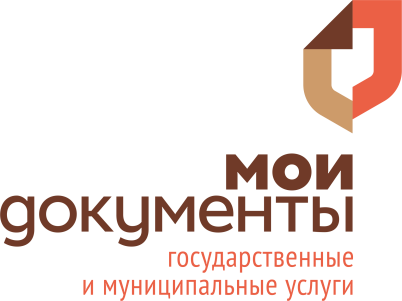     Государственные услугиФилиал ФГБУ «Федеральная кадастровая палата Федеральной службы государственной регистрации, кадастра и картографии»по Вологодской области1. Предоставление сведений, содержащихся в Едином государственном реестре прав на недвижимое имущество и сделок с ним (в части предоставления по запросам физических и юридических лиц выписок из указанного реестра)2. Государственная регистрация прав на недвижимое имущество и сделок с ним3. Предоставление сведений, содержащихся в государственном кадастре недвижимости (в части предоставления по запросам физических и юридических лиц выписок из указанного кадастра)4. Государственный кадастровый учет недвижимого имуществаПредоставление услуги: Предварительная запись по телефону (8202) 24-00-65 и в дежурном окне МФЦ.Отделение пенсионного фондаРоссийской Федерации по Вологодской области1. Прием заявлений о выдаче государственного сертификата на материнский (семейный) капитал и выдача государственного сертификата на материнский (семейный) капитал2. Рассмотрение заявления о распоряжении средствами (частью средств) материнского (семейного) капитала3. Единовременная выплата за счет средств материнского (семейного) капиталаПредоставление услуги: Предварительная запись по телефону (8202) 24-00-65 и в дежурном окне МФЦ.3. Прием от граждан анкет в целях регистрации в системе обязательного пенсионного страхования, в том числе прием от застрахованных лиц заявлений об обмене или о выдаче дубликата страхового свидетельства4. Прием заявления о предоставлении набора социальных услуг, об отказе от получения набора социальных услуг или о возобновлении предоставления набора социальных услуг (с августа 2015 года)Предоставление услуги: текущая очередь и предварительная запись (в терминале электронной очереди и в личном кабинете на сайте http://cherrn.mfc35.ru) ГУ – Вологодское региональное отделениеФонда социального страхования РФ1. Прием документов на санаторно-курортное лечение граждан, имеющих право на получение государственной социальной помощи в виде набора социальных услуг2. Прием документов на обеспечение инвалидов техническими средствами реабилитации и отдельных категорий граждан из числа ветеранов протезами (за исключением зубных протезов), протезно-ортопедическими изделиямиПредоставление услуги: текущая очередь и предварительная запись (в терминале электронной очереди и в личном кабинете на сайте http://cherrn.mfc35.ru) Управление Федеральной миграционной службыпо Вологодской области1. Прием документов и личных фотографий, необходимых для получения или замены паспорта гражданина РФ, удостоверяющего личность гражданина РФ на территории РФ2. Прием и выдача документов о регистрации и снятии граждан РФ с регистрационного учета по месту пребывания и по месту жительства в  пределах РФ (с августа 2015 года)Предоставление услуги: текущая очередь и предварительная запись (в терминале электронной очереди и в личном кабинете на сайте http://cherrn.mfc35.ru) МВД России1. Выдача справок о наличии (отсутствии) судимости и (или) факта уголовного преследования либо о прекращении уголовного преследованияПредоставление услуги: текущая очередь и предварительная запись (в терминале электронной очереди и в личном кабинете на сайте http://cherrn.mfc35.ru) Роспотребнадзор1. Осуществление приема и учета уведомлений о начале осуществления юридическими лицами и индивидуальными предпринимателями отдельных видов работ и услуг, указанных в перечне, предусмотренном постановлением Правительства Российской Федерации от 16 июля 2009 г. N 584 "Об уведомительном порядке начала осуществления отдельных видов предпринимательской деятельности"Предоставление услуги: текущая очередь и предварительная запись (в терминале электронной очереди и в личном кабинете на сайте http://cherrn.mfc35.ru) Управление Федеральной налоговой службы по Вологодской областиГосударственная регистрация юридических лиц, физических лиц в качестве индивидуальных предпринимателей и крестьянских (фермерских) хозяйствПредоставление услуги: текущая очередь и предварительная запись (в терминале электронной очереди и в личном кабинете на сайте http://cherrn.mfc35.ru) РазноеРегистрация в ЕСИА (подтверждение личности на портале госуслуг)Предоставление услуги: текущая очередь и предварительная запись (в терминале электронной очереди и в личном кабинете на сайте http://cherrn.mfc35.ru)     Муниципальные услугиАдминистрации сельских поселенийЧереповецкого муниципального района1. Предоставление земельного участка, находящегося в государственной или муниципальной собственности, на котором расположены здание, сооружение2.      Прекращение права постоянного (бессрочного) пользования земельным участком3.      Перевод земельного участка из одной категории в другую (за исключением перевода земельного участка из земель сельхозназначения в иные категории земель)4.      Отнесение земельного участка к категории земель в соответствии с генеральным планом муниципального образования 5. Предоставление земельных участков для индивидуального жилищного строительства, ведения личного подсобного хозяйства в границах населенного пункта, садоводства, дачного хозяйства, гражданам и крестьянским (фермерским) хозяйствам для осуществления крестьянским (фермерским) хозяйством его деятельности6.      Утверждение схемы расположения земельного участка или земельных участков на кадастровом плане территории7.      Подготовка и утверждение схемы расположения земельного участка или земельных участков на кадастровом плане территории8.      Предварительное согласование предоставления земельного участка9.      Предоставление в собственность, аренду, постоянное (бессрочное) пользование, безвозмездное пользование земельного участка, находящегося в государственной или муниципальной собственности10.  Бесплатное предоставление в собственность отдельным категориям гражданам земельных участков, находящихся в государственной или муниципальной собственности Предоставление услуги: текущая очередь и предварительная запись (в терминале электронной очереди и в личном кабинете на сайте http://cherrn.mfc35.ru) Управление архитектуры и градостроительстваадминистрации Череповецкого муниципального района1.  Принятие документов, а также выдача решений о переводе или об отказе в переводе жилого помещения в нежилое или нежилого помещения в жилое помещение2.  Прием заявлений и выдача документов о согласовании переустройства и (или) перепланировки жилого помещения на территории Череповецкого муниципального районаПредоставление услуги: текущая очередь и предварительная запись (в терминале электронной очереди и в личном кабинете на сайте http://cherrn.mfc35.ru) 